UAS SEMESTER II  TAHUN AKADEMIK 2021 / 2022 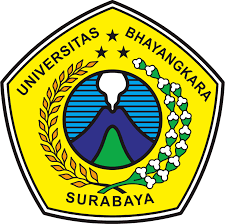 TEKNIK INFORMATIKA – UNIVERSITAS BHAYANGKARA SURABAYAMATA KULIAH : PEMROGRAMAN MOBILE DOSEN PENGAMPU: R DIMAS ADITYOTANGGAL : 20 Desember 2021Soal Jelaskan (Menggunakan Tulisan tangan, pada kertas Folio)  Tentang Pembagian jenis aplikasi mobile berdasarkan spesifikasinya (1. Native, 2. Webview, 3. Hybrid)?Jelaskan (Menggunakan Tulisan tangan, pada kertas Folio) tentang pengertian Backend Programming dan Frontend Programming pada pemrograman Mobile ?Buatlah aplikasi mobile dengan konsep CRUD  dengan hybrid framework  (boleh menggunakan fluter, framework 7 dsb) . dengan ketentuan resource Database (MYSQL), Menampilkan splas screen (Foto , Nama dan NIM Masing-Masing), build kedalam bentuk APK dan demokan Installasi pada perangkat HP.Buat Makalah dan di softcopy (PDF), kemudian kirimkan tugas ke email (dimas@ubhara.ac.id) dan onlinekan kedalam blog / website dari seluruh rangkaian tugas yang anda kerjakan.~ Selamat Mengerjakan ~            Kriteria Penilaian Nilai A , Mengerjakan Seluruh Soal 1,2,3,4 Nilai B,  Demo ( kurang 2 Kali), Mengerjakan 1,2,3,4Nilai C, Mengerjakan Soal 1,2.Nilai D, Absen tetapi Tidak Mengerjakan Sama SekaliNilai E, Tidak Absen dan Tidak Mengerjakan.